埼玉障害フォーラム（SDF）学習集会日　時：平成３０(201８)年２月１６日(金)13時００分～15時40分(開場1２時00分）　　　　場　所：埼玉県障害者交流センター　ホール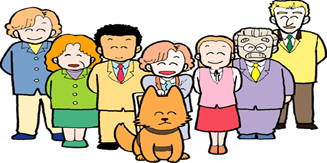 プログラム案13時　開会　開会あいさつ　13時10分～14時10分　講演　「障害者権利条約の生かし方」 赤松 英知氏（日本障害者協議会 政策委員）14時10分～14時20分　休憩14時20分～15時30分　トークセッション　私たちの体験と障害者権利条約生活やコミュニケーションや人生について、３人の方がお話しします。それが権利条約ではどのように述べられているのか、講師、フロアも含めて、話し合いましょう。15時30分～15時40分　閉会のあいさつ　今日のまとめＳＤＦ構成団体埼玉県障害者協議会・埼玉県発達障害福祉協会・埼玉県セルプセンター協議会・埼玉県身体障害者施設協議会・埼玉精神障害者社会福祉事業所運営協議会・埼玉障害者自立生活協会・さいたま市障害者協議会問合先　埼玉障害フォーラム事務局（埼玉県障害者協議会）　　℡ 048-825-0707 　FAX 048-825-3070　mail：ssk 080321@bz03.plala.or.jp埼玉障害フォーラム学習集会参加申込み平成３０年２月１６日（金）　午後１時～午後３時40分（予定）12時開場会場：埼玉県障害者交流センター　ホール交流センターの建物の正面にあたる駐車場は、歩行に困難を抱えている方の駐車場です。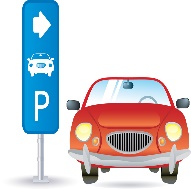 歩行に支障のない方は、建物の裏・大原サッカー場側の臨時駐車場におとめください。ただし、臨時駐車場は午後6時で閉じます。よろしくお願いいたします。※お手数ですが、参加者人数把握のため、上記の欄にご記入の上、ＦＡＸ（０４８－８２５－３０７０）にてお申込みくださいますよう、お願い申し上げます。第1次集約を１月３１日（水）、第2次集約を　２月１３日（火）とします。一人でも多くの方のご参加をお待ち申し上げております。※資料代500円いただきます。　　　　　NPO法人埼玉県障害者協議会事務局　（FAX：０４８－８２５－３０７０）団体名参加者数よろしければお名前を※障害の状況（車椅子の有無、手話通訳が必要など）と、その人数をお書きください。ご連絡先